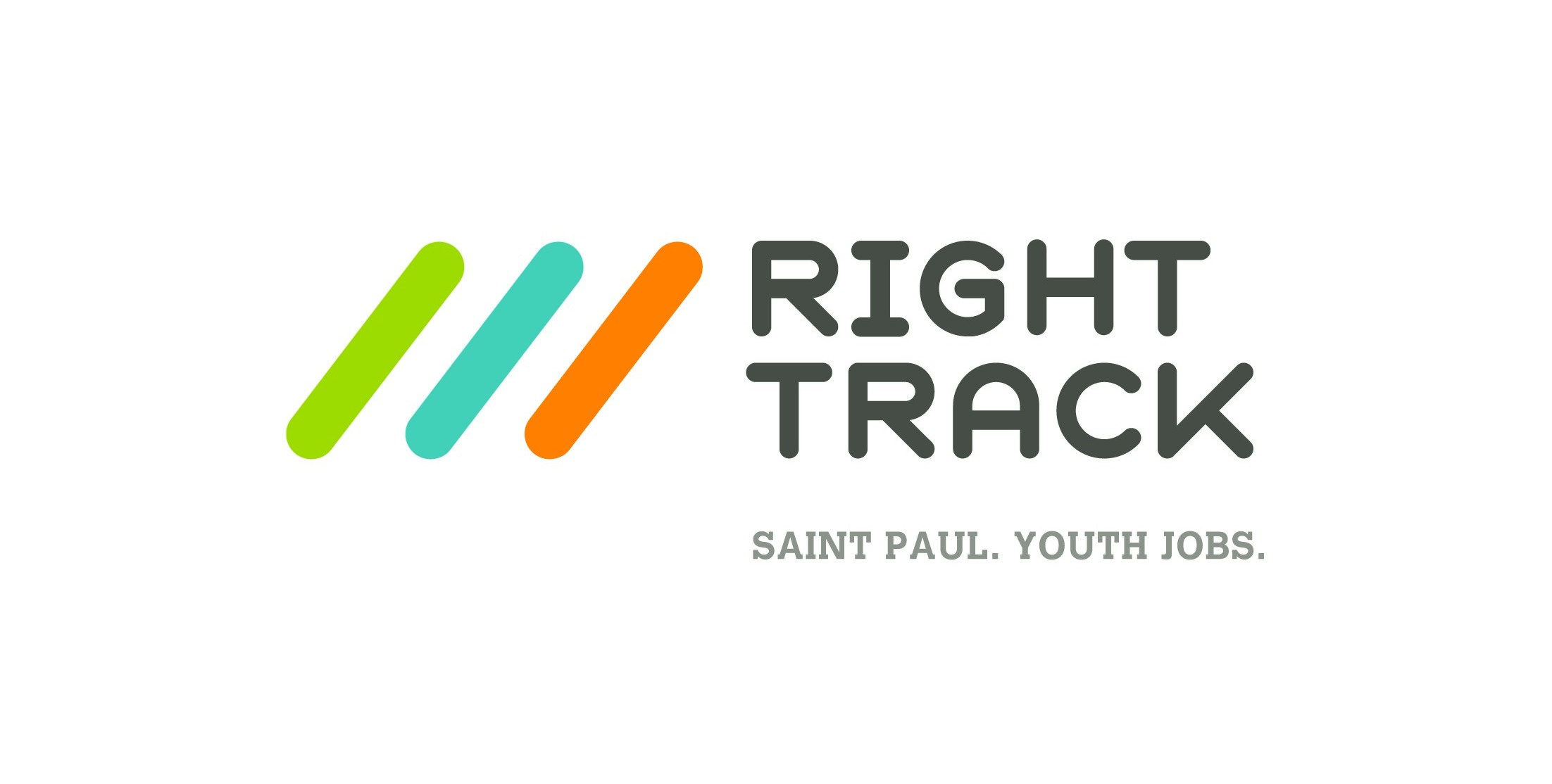 Career AssessmentUse this worksheet after taking the interest assessment on www.careeronestop.org to help you learn more about potential careers. What were your top three listed careers after taking the assessment?	1._________________________________________________	2._________________________________________________	3._________________________________________________From your list, which career are you most interested in? Title of occupation:_____________________________What is the typical education needed for this career?Are there any other qualifications you need such as certificates, licensures, etc. If so, what?What is the median hourly pay for this career in the United States?What is the median hourly pay for this career in Minnesota?What are three skills typically needed to perform well in this career?What are three daily tasks you would be expected to do in this career?	1.	2.	3.What are three other occupations or careers that are similar or related? What are 2 things you can do in your current position to better prepare you for this career?